Министерство образования и молодежной политики Свердловской областигосударственное бюджетное общеобразовательное учреждение Свердловской области«Екатеринбургская школа №2, реализующая адаптированные основные общеобразовательные программы»                                                                                                                                                                        Утверждено                                                                                                                                                                                                    приказом директора школы№ 65 от 26.08.2022РАБОЧАЯ ПРОГРАММА УЧЕБНОГО КУРСА ЛЕЧЕБНОЙ ГИМНАСТИКЕ5-9 класс(АООП вариант 1)                                                                                                                                                                                             Составитель:учитель                                                                                                                                                                                             Устюжанина К.Л.Екатеринбург - 2022Пояснительная записка.Рабочая программа по лечебной гимнастике (ЛФК) составлена на основании следующих нормативно-правовых документов:- Закон Российской Федерации от 29 декабря 2012 г. № 273-ФЗ "Об образовании в Российской Федерации"; - Федеральный закон Российской Федерации от 24 июля 1998 г. № 124-ФЗ "Об основных гарантиях прав ребенка в Российской Федерации"; - Санитарно-эпидемиологические правила и нормативы СанПиН 2.4.2.3286-15 "Санитарно-эпидемиологические требования к условиям и организации  обучения и воспитания в организациях, осуществляющих образовательную деятельность по адаптированным основным общеобразовательным программам для обучающихся с ограниченными возможностями здоровья" (утверждены постановлением Главного государственного санитарного врача Российской Федерации от 10 июля 2015 г. № 26); - Приказ Минобрнауки России от 4 октября 2010 г. № 986 "Об утверждении федеральных требований к образовательным учреждениям в части минимальной оснащенности учебного процесса и оборудования учебных помещений"; - Приказ Минобрнауки России от 19 декабря 2014 г. № 1599 "Об утверждении федерального государственного образовательного стандарта образования обучающихся с умственной отсталостью (интеллектуальными нарушениями)";Актуальность программыЗанятия лечебной гимнастикой(ЛФК) решают целый комплекс задач: лечебно-оздоровительные, коррекционно-компенсаторные, образовательные, воспитательные. В основу данной программы положены комплексы занятий по ЛФК для детей с ограничениями в здоровье. Программа составлена с учетом того, что у большинства учащихся с умственной отсталостью наблюдаются комплексные нарушения физического развития, что требует дополнительной коррекционной работы, направленной на снижение проявлений нарушений со стороны костно-мышечного аппарата (различные отклонения в осанке, плоскостопие и различные двигательные нарушения), сердечно-сосудистой системы, дыхательной, вегетативной систем. У многих из детей отсутствуют согласованность дыхания и двигательной нагрузки, наблюдается отставание в росте, непропорциональное телосложение.Физические упражнения, применяемые на занятиях данногокурса, подбираются в соответствии с видом нарушений, поэтому способствуют реализации индивидуального подхода к выбору коррекционно-лечебного воздействия.Назначения учащихся в специальную медицинскую группу осуществляется после углубленного медицинского осмотра, ежегодно проводимого в соответствии с действующей инструкцией о врачебном контроле за обучающимися.Учитывая рекомендации и данные специалистов, предлагаемая программа по ЛГ для учащихся начальной школы ориентируется на решение следующих целей и задач.Цель программы:создание условий для укрепления соматического здоровья учащихся, профилактика и коррекция нарушений, вызванных вторичными отклонениями в состоянии систем и органовОДА, др. заболеваниями.Задачи:Здоровьесберегающие оздоровительные и коррекционные:1. Активизация защитных сил организмаребёнка.2.Активизация, укрепление и развитие функций сердечно-сосудистой и дыхательнойсистемы.3. Коррекция и компенсация функций ОДА (нарушение осанки, походки, слабость мышц брюшного пресса, туловища,конечностей).4. Выработка устойчивой правильной осанки, укрепление и сохранение гибкости позвоночника, предотвращение егодеформации.5. Укрепление и развитие мышечной системы, нормализация работы двигательного аппарата (коррекция нарушений координации, ориентировки в пространстве, точности в движении, равновесия и т.д.).6. Развитие координационных способностей учеников, их уровень тренированности, способов выполнения упражнений (активно, с помощью,пассивно)Образовательные:1. Освоениесистемызнаний,необходимыхдлясознательногоприменениядвигательныхумений инавыков.2. Формирование и развитие жизненно необходимых двигательных умений инавыков.3. Обучение технике правильного выполнения физическихупражнений.4. Формирование навыка ориентировкисобственного тела.Развивающие1. Оптимальное развитие основных двигательных качеств (выносливости, быстроты, мышечной силы, ловкости, гибкости, точности движений, двигательнойреакции).2. Формирование и совершенствование двигательных навыков прикладногохарактера;3. Обогащение словарного запаса4. Стимулирование способностей обучающихся ксамооценке.Воспитательные1. Воспитание чувства внутренней свободы, уверенности в себе, своих силах и возможностях своего тела.2. Воспитание устойчивого интереса к занятиям физической культурой 3. Формирование устойчивого стремления и намерений веденияЗОЖ4. Практическое овладение детьми рядом полезных навыков в оздоровлении своегоорганизма.Роль и место курса в образовательном процессе.Специальныезанятия  по лечебной гимнастикеявляются  неотъемлемой  частью коррекционно-развивающей области, направленной на выявление особых образовательных потребностей обучающихся с умственной отсталостью (интеллектуальными нарушениями), обусловленныминедостатками вихпсихическомифизическомразвитии,осуществление индивидуально-ориентированной помощи с учетом обозначенных недостатков и индивидуальных возможностей.Специальные занятия по лечебной гимнастике (ЛФК) являются неотъемлемой частью системы мероприятий по физическому развитию учащихся с умственной отсталостью (интеллектуальными нарушениями).Методика лечебной физкультуры вне зависимости от заболевания ребенка содержит примерные комплексы оздоровительных физических упражнений, рекомендуемые виды двигательной активности, специальные упражнения, что в большей степени носит профилактический характер и оказывает положительный эффект на здоровье обучающегося, которое является фундаментом для освоения АООП.Программа рассчитана на 1 час в неделю.Общая характеристика курсаОсобые образовательные потребности обучающихся с умственной отсталостью,составляющие основу содержания коррекционного курса ЛГНедоразвитие познавательной, эмоционально-волевой и личностной сфер обучающихся с умственной отсталостью разных групп проявляется не только в качественных и количественных отклонениях от нормы, но и в глубоком своеобразии их социализации.Умственно отсталые дети вследствие органического поражения головного мозга, имеют сопутствующие дефекты развития и соматические заболевания.Нарушения физического развития: отставания в массе тела; отставания в длине тела; нарушения осанки; нарушения в развитии стопы; нарушения в развитии грудной клетки и снижение ее окружности; парезы верхних конечностей; парезы нижних конечностей; отставания в показателях объема жизненной емкости легких; деформации черепа; дисплазии, отставание от нормы в показателях силы основных мышечных групп туловища и конечностей (на 15-30%), быстроты движений (10-15%), выносливости (20-40%), скоростно-силовых качеств (15-30%), подвижности в суставах (10-20%).Отставания в физическом развитии умственно отсталых детей, степень приспособления к физическойнагрузкенетолькозависятотпораженияЦНС,ноиявляютсяследствием вынужденной гипокинезии. Отсутствие или ограничение двигательной активности тормозит естественное развитие ребенка, вызывая цепь негативных реакций организма: ослабляется сопротивляемость простудным и инфекционным заболеваниям, создаются предпосылки для формирования слабого, малотренированного сердца. Гипокинезия часто приводит к избыточному весу, а иногда к ожирению, что еще больше снижает двигательную активность. В 10-12-летнем возрасте осанка имеет неустойчивый характер: в момент усиленного роста тела ребенка в длину проявляется гетерохромное (неравномерное) развитие костного, суставного - связочного аппарата и мышечной системы ребенка. Это результат наследственного фактора, малой двигательной активности,особенностей образа жизни, нарушенийвозрастного питания (недостаток натрия, калия, кальция, фосфора).Средивторичныхнарушенийвопорно-двигательномаппаратеотмечаютсядеформация стопы, нарушения осанки (сколиозы, кифо-сколиозы, кифозы, лордозы), диспропорции телосложения,функциональнаянедостаточностьбрюшногопресса,парезы,кривошея.Мелкие диспластические признаки встречаются у 40% умственно отсталых школьников.Специфические дефекты ОДА, наиболее часто наблюдаемые у умственно отсталых обучающихся:1. Нарушения осанки.Чаще всего отклонения встречаются у детей астенического телосложения, физически слабо развитых. Неправильная осанка способствует развитию ранних изменений в межпозвоночных дисках, создает неблагоприятные условия для функционирования органов грудной клетки, брюшной полости. У детей с нарушениями осанки снижены физиологические резервы дыхания и кровообращения, соответственно нарушены и адаптивные реакции, что делает детей с нарушениями осанки,предрасположенными к заболеваниям легких и сердца. Слабость мышц живота приводит к нарушению нормальной деятельности желудочно- кишечного тракта и других органов брюшной полости. Слабость мышц, неэластичность связок снижают амортизационные способности нижних конечностей и позвоночника. Повышается степень риска получить тяжелые травмы (переломы конечностей, тел позвонков и других частей тела) при прыжках, занятиях на спортивных снарядах, при борьбе и других сложных в техническом планеупражнениях.А) В сагиттальной плоскости выделяют следующие типы нарушений осанки: сутулая, плоская, круглая, кругло-вогнутая, плоско-вогнутая.При плоской спине физиологические изгибы сглажены (особенно в поясничном отделе), рессорная функция позвоночника снижена, особенно при выполнении движений (бег, прыжки). Грудная клетка узкая, уплощенная, мышцы спины ослаблены, лопатки отстоят от позвоночника. Причинойявляетсячащевсегорахитилираннееусаживаниеребенка.Утакихдетейособая предрасположенность к сколиозу.При круглой спине сильно выражен грудной кифоз и уменьшены шейный и поясничный лордозы, угол наклона таза. Голова наклонена вперед, дугообразная спина, свисающие плечи, крыловидные лопатки, несколько свисающий живот, уплощенные ягодицы, слегка согнутые в коленях ноги. Связки и мышцы передней части туловища укорочены, а спины - растянуты, вследствие чего грудная клетка опускается, туловище наклоняется вперед.При сутулой спине увеличен грудной кифоз на уровне верхней трети грудного отдела позвоночника (нижняя часть кифотической дуги заканчивается на уровне 7-8 грудных позвонков) при одновременном сглаживании поясничного лордоза, плечи сведены вперед, лопатки крыловидные.При кругло-вогнутой спине увеличены все изгибы позвоночника и наклон таза. Мышцы спины растянуты,поясничныеигрудные-укорочены.Брюшнаястенкавялая,растянутая(отвислый живот). Органы брюшной полости могут опускаться. Мышцы задней поверхности бедер и ягодичные растянуты, а передней поверхности бедер укорочены. Все эти изменения неблагоприятносказываютсяна деятельностиоргановдыхания,сердечно-сосудистойсистемы, желудочно-кишечного тракта.При плоско-вогнутой спине наблюдается уменьшение грудного кифоза при нормальном или несколько увеличенном поясничном лордозе. Таз наклонен вперед и смещен кзади.Б)Во фронтальной плоскости может наблюдаться асимметричная осанка - нарушение не стойкое, на рентгенограмме не проявляется.Все нарушения осанки являются функциональными.2. Плоскостопие — это деформация, которая сопровождается уплощением сводов стопы, усугубляется возникновением сколиоза, а в запущенных случаях вызывает общее расстройствоорганизма.-Плоская стопа характеризуется опусканием ее продольного или поперечного свода, в дальнейшем появляются тягостные симптомы быстрая утомляемость, боли при ходьбе и стоянии. По анатомическому признаку плоскостопие делится на продольное, поперечноеи смешанное. У детей чаще всего встречается продольная и смешанная форма.-Уплощенная стопа, перешеек широкий, линия его наружного края более выпуклая, вертикальные оси перпендикулярны поверхностиопоры.-Полаястопа,характеризуетсяповышениемпродольногосводавнутреннегокраястопы.Стопас повышеннымипродольнымисводамиприправильнойееустановкенаповерхностиприопорной нагрузкечастоявляетсявариантомнормы.Патологическиполойсчитаетсястопа,имеющая деформациюввидесупинации(поднятиявнутреннегокрая)заднегоипронации(опусканиявнутреннегокрая) переднегоотделовстопыпри наличии высокихвнутреннегои наружногосводов (такназываемаярезкоскрученнаястопа).Переднийотделстопыраспластан,широкинесколькоприведен,имеютсянатоптыши,подголовкамисреднихплюсневыхкостейикогтистаяили молоточкообразная деформацияпальцев.Выраженныефункциональныенарушениявозникаютпри сопутствующих компонентах деформации в виде наружной или внутренней ротации (поворота) всей стопы или ее элементов.-Вальгуснаястопахарактеризуетсяотклонениемпяткикнаружи(илисмещениепяточнойосис увеличениемугла вмедиальнуюсторону).-Варусная стопа это когда происходит отклонение пятки вовнутрь (в латеральную сторону,боковую).-Приведенная стопа — это отклонение продольной оси I плюсневой кости от продольной оси таранной кости вмедиальную сторону.-Отведенная стопа — это отклонение продольной оси в латеральнуюсторону.-Поперечная стопа — это расширение переднего отдела стопы и усиление опоры на головки средних плюсневыхкостей.Средства, формы и методы коррекционной работы:- создание специальных условий воспитания, обучения детей с умственнойотсталостью (интеллектуальныминарушениями);- наличие специального оборудования;- использование наглядных образцоввыполнения;-использование специальных приемов и методов обучения, с учетом спецификипознавательного, эмоционального развития и психофизического детей с умственнойотсталостью(интеллектуальными нарушениями);- соблюдение допустимого уровнянагрузок;- проведение групповой и индивидуальной коррекционнойработы;- организация коррекционного процесса на основе деятельностного подхода с учетом формирования систем и функций вонтогенезе.Структура занятия по ЛГ:1. Упражнения для подготовительной частизанятия:- Ходьба, бег. Упражнения в ходьбе (на носках, на пятках на внутренней и наружной стороне стоп, ходьба по различным коврикам, канату, по ребристой поверхности доски; ходьбасмешочками на голове, наполненными речным песком)- Упражнения на тренажере «Массажер стоп»- Упражнения с гимнастическимипалками2. Упражнения для основной частизанятия:2.1. Упражнения для формирования мышечного корсета, удерживающего правильную осанку(Приложение1)1. Упражнения для укрепления мышц спины, брюшного пресса путем прогиба назад:«Змея»,«Кобра», «Ящерица», «Кораблик», «Лодочка», «Рыбка», «Колечко», «Мостик»2. Упражнения для укрепления мышц спины и брюшного пресса путем наклона вперед:«Кошечка»«Книжка», «Птица», «Страус», «Летучая мышь». «Носорог», «Веточка», «Улитка», «Горка».3. Упражнения для укрепления мышц плечевого пояса: «Замочек», «Дощечка»,«Пчелка»,«Мельница», «Пловец».4. Упражнениянаукреплениемышцтазовогопояса,бедер,ног:«Бабочка»,«Рак»,«Паучок»,«Зайчик», «Лягушка», «Бег», «Елочка», «Велосипед».5. Упражнения на равновесие, стимулирующие вестибулярный аппарат:«Аист».«Петушок»,«Ласточка2.2. Специальные физические упражнения (индивидуальный подход):- упражнения для формирования и закрепления навыка правильнойосанки;- упражнения для создания мышечного корсета: для мышц спины, брюшного пресса, боковой поверхноституловища;- корригирующие упражнения симметричные,ассиметричные2.3. Упражнения для профилактики и коррекции плоскостопия (индивидуально- дифференцированный подход)3. Упражнения для заключительной части занятия:- Выполнение элементов аутотренинга,релаксации.- Упражнениянашведскойстенке,способствующиепрофилактикеплоскостопия,развитию координациидвижений,вытягиваниюпозвоночника,чтостимулируетростипредупреждает сколиоз.- Подвижные игры умеренной интенсивности, где дети получают навыки общения, раскованного движения, ориентировки в пространстве(5-7минут)В структуру занятия включены специальные комплексы упражнений лечебной гимнастики (приложения)Таким образом, каждое занятие носит комплексный характер и включает базовые и большое количество подготовительных, подводящих и коррекционных упражнений:- упражнения для формирования правильной осанки №1,2,3;- комплекс упражнений для профилактики плоскостопия №1,2,3;- комплекс упражнений дыхательной гимнастики и развитияЖЭЛ;- упражнения для развитиякоординации;- упражнения для развития функции координации и вестибулярногоаппарата;-упражнения для развития мелкой моторики рук;- упражнения по укреплению сердечно-сосудистойсистемы;упражнения на релаксацию;подвижные игры (Приложение1)Программа формирования базовых учебных действий обучающихся с умственнойотсталостью.Программа формирования базовых учебных действий 5-9классов конкретизирует требования Стандарта к личностным и предметным результатам освоения Адаптивной основной образовательной программы (АООП) и служит основой для разработки программ учебных дисциплин.Программа строится на основе деятельностного подхода к обучению и позволяет реализовывать коррекционно-развивающий потенциал образования учащихся, воспитанников.Материально-техническое обеспечение образовательного процессаНачальное образование существенно отличается от всех последующих этапов образования, в ходе которого изучаются систематические курсы. В связи с этим и коррекционное сопровождение учебного процесса на этой образовательной ступени имеет свои особенности, определяемые как спецификой обучения и воспитания младших школьников в целом, так и спецификой курса «Лечебная физическая культура» в частности.К физкультурному оборудованию предъявляются педагогические, эстетические и гигиенические требования.Подбор оборудования определяется программными задачами физического воспитания детей. Размеры и масса инвентаря должны соответствовать возрастным особенностям младших школьников; его количество определяется из расчёта активного участия всех детей в процессе занятий.Важнейшее требование - безопасность используемого оборудования. Для выполнения его необходимообеспечитьпрочнуюустановкуснарядов,правильнуюобработкудеревянных предметов (палки, рейки гимнастической стенки и др.). Во избежание травм они должны быть хорошоотполированы.  Металлическиеснарядыделаютсясзакруглённымиуглами.Качествоснарядов, устойчивость, прочность проверяется учителем перед уроком.Все занятия по ЛГ проводятся в спортивном зале (специально оборудованном помещении) или на свежем воздухе при соблюдении санитарно- гигиенических требований.Материально-техническое оснащение1. Измерительные приборы и оборудованиеДинамометрСпирометр-    Рулетка2. Учебно-практическое оборудованиеПерекладина гимнастическая(пристеночная)Стенка гимнастическаяСкамейка гимнастическая жесткая (длиной 4м)Мячи: набивные, малый мяч (мягкий,теннисный)ПалкигимнастическиеСкакалка детскаяКоврик гимнастическийТактильныедорожкиКеглиОбручи пластиковыедетскиеМассажеры для стопиндивидуальныеМассажер для стопнапольный-    Салфетки и мелкие предметы различной формыЭспандер кистевой с тенниснымимячамиСпортивный комплекс на территории школьнойплощадкиЛичностные и предметные результатыЛичностные результаты- взаимодействовать со сверстниками по правилам проведения занятий и выполненияупражнений;- в доступной форме объяснять правила (технику) выполнения двигательных действий, анализировать и находить ошибки, эффективно ихисправлять;- оказывать посильную помощь и моральную поддержку сверстникам при выполнении заданий, доброжелательно и уважительно объяснять ошибки и способы ихустранения;- бережно обращаться с инвентарем и оборудованием, соблюдать требования техники безопасности к местампроведения;- адекватно оценивать свои возможности в развитии двигательныхкачеств- сотрудничать со взрослыми исверстниками;- демонстрировать навыки сотрудничества с одноклассниками ивзрослыми;- обращаться за помощью в случае возникновения затруднений, принимать и продуктивно ееиспользовать.Предметные результаты:1. Знать:- правила техники безопасности на занятиях по лечебнойфизкультуре;- понятие о правильнойосанке;- названиеснарядов;- терминологию (что такое бег, ходьба, прыжки, лазание,перелазание);- о значении ЛГ для физического развития, повышенияработоспособности.2. Уметь:- выполнятькомплексыупражненийдляформированияправильнойосанкииразвитиямышцтуловища(наклоныголовы;перекатысносканапятку;передачуипереноскупредметов;лазание иперелазание;принятиеправильнойосанки;ходьбупоребристойдоске;ходьбунаносках,на пятках; приседания ;упражнения с гимнастической палкой, мячом, обручем);- участвовать в оздоровительных занятиях в режиме дня(физкультминутки);- выполнять основные двигательные действия в соответствии сзаданием;- оценивать свое физическоесостояниеОценка на занятиях ЛГ не выставляется, т.к. данный курс не относится к предметным, а является обязательной коррекционной составляющей внеурочной деятельности в части коррекционной подготовки обучающихся с умственной отсталостью (интеллектуальными нарушениями)КАЛЕНДАРНО-ТЕМАТИЧЕСКОЕ ПЛАНИРОВАНИЕПриложение 1 Формирование правильной осанки. Профилактика нарушений осанки.Нарушения осанки в сагиттальной плоскостиКомплекс СКС. Сутулая и круглая спина1. И.п. - основная стойка, в руках гимнастическая палка. 1-2 - палку завести за лопатки, подтянуть живот; 3-4 - вернуться ви.п.2. И.п. - основная стойка. 1-4 - «крылышкируками».3. И.п. - лежа на животе. 1-2 - руки в «крылышки» (руки согнуты в локтях, ладони вперед); 3-4 -держать.4. И.п. - лежа на животе. 1-2 - ноги поднять, руки в «крылышки»; 3-4 - вернуться ви.п.5. И.п. - лежа на животе, в руках гимнастическая палка. 1-4 - прокатывать палку по спине от плечевого пояса до ягодиц иобратно.6. И.п. - лежа на спине. 1-2 - приподняться на предплечьях, прогнуться; 3-4 -держать.7. И.п. - то же. 1-4 - круговые движения ногами по и против часовойстрелки.8. И.п. - лежа на спине, под область грудного кифоза подложить небольшой валик.1-4- приподняться на предплечьях над валиком; 5-8 - вернуться в и.п.9. И.п. - стоя на четвереньках. 1-4 - прогнуться в грудном и поясничном отделах позвоночника, голову приподнять; 5-8 - вернуться ви.п.10. То же, но через левое плечо посмотреть на правую пятку инаоборот.11. И.п. - стоя на четвереньках. 1-2 - поднять правую руку и левую ногу одновременно, прогнуться в грудном отделе позвоночника; 3-4 - вернуться в и.п.; 5-6 - поднять левую руку и правую ногу, прогнуться; 7-8 - вернуться ви.п.12. И.п. - то же. 1-2 - поднять правую руку и правую ногу одновременно; 3-4 - вернуться в и.п.; 5-6 - поднять левую руку и левую ногу; 7-8 - вернуться ви.п.Комплекс КВС. Кругло-вогнутая спина1. И.п. - лежа на животе, под живот подложен валик. 1-2 - поднять голову; 3-4 - вернуться ви.п.2. И.п. - то же. 1-2 - поднять голову, локти согнутых рук отвести назад, лопатки приблизить к позвоночнику; 3-4 -держать.3. И.п. - то же. 1-2 - поднять голову, вытянуть руки вперед; 3-4 - поднять голову, руки в стороны; 5-6 - поднять голову, руки на пояс; 7-8 - вернуться ви.п.4. И.п. - лежа на животе, под живот подложен валик, в руках гимнастическая палка. 1-2 - вытянуть палку вперед; 3-4 - согнуть руки с палкой передгрудью.5. И.п. - то же, палка в вытянутых руках, хват руками на середине палки. 1-4 - перехват руками к концам палки и обратно досередины.6. И.п. - то же, гимнастическая палка в горизонтально вытянутых вперед руках. 1-4 - палку за голову на лопатки, с переносом обратно через головувперед.7. И.п. - лежа на спине. 1-2 - поднять голову, носки на себя; 3-4 - вернуться ви.п.8. И.п. - то же. 1-2 - поднять голову, вытянуть руки влево; 3-4 - поднять голову, вытянуть рукивправо.9. И.п. - то же. 1-4 - согнуть ноги в коленных и тазобедренных суставах, прижать их к груди; 5-8 - медленно вернуться ви.п.10. И.п. - лежа на спине. 1-2 - согнуть в колене правую ногу, прижать ее к груди; 3-4 - согнуть в колене левую ногу, прижать кгруди.11. И.п. - то же. 1-4 - поднять обе прямые ноги под углом более 45°, с возвратом в и.п. в быстромтемпе.12. И.п. - то же. 1-4 - сесть с махом рук вперед, руки в«крылышки».13. И.п. - лежа на спине, ноги, согнутые в коленных суставах, в опоре. 1-2 - сесть, руки на пояс; 3-4 - вернуться ви.п.14. И.п. - лежа на спине, в области грудного отдела валик. 1-4 - приподнять над валиком грудной отдел позвоночника, прижимая при этом поясницу кполу.Комплекс ПС. Плоская спина1. И.п. - лежа на животе. 1-2 - поднять голову, руки в «крылышки» (голову не запрокидывать, чтобы затылок и позвоночник находились на одной линии). 3-4 - вернуться ви.п.2. И.п. - то же. 1-2 - поднять голову, руки вперед, выполнить хлопки руками; 3- 4 - вернуться ви.п.3. И.п. - то же. 1-4 - «брасс»руками.4. И.п. - то же. 1-4 - «бокс»руками.5. И.п. - то же. 1-2 - поднять руки и прямые ноги одновременно; 3-4 - вернуться ви.п.6. И.п. - то же. 1-2 - поднять прямые ноги, руки вперед; 3-4 - держать ноги, рукив«крылышки»; 5-6 - держать ноги, руки на пояс; 7-8 - вернуться в и.п.7. И.п. - то же. 1-4 - руки в «замок», поднять, прямые ноги также поднять; 5-8 - ползание наживоте.8. И.п. - лежа на спине. 1-2 - приподнять голову и руки, носки ног на себя; 3-4 - вернуться ви.п.9. И.п. - то же. 1-2 - поднять голову, вытянуть руки влево; 3-4 - поднять голову, вытянуть рукивправо.10. И.п. - то же. 1-4 - поднять ноги под углом менее 45°; 5-8 - медленно вернуться ви.п.11. И.п. - лежа на спине. 1-4 - «велосипедные» движенияногами.12. И.п. - то же. 1-4 - горизонтальные «ножницы» ногами (ноги поднимать на угол не более45°).13. И.п. - то же. 1-4 - вертикальные «ножницы» ногами (ноги - не выше45°).14. И.п. - стоя на четвереньках. 1-2 - «кошечка ласковая» (прогнуться в грудном и поясничном отделах позвоночника, голову приподнять); 3-4 - «кошечка сердитая» (выгнуть вверх грудной и поясничный отделы позвоночника, головуопустить).15. И.п. - то же. 1-4 - «кошечка под забором» (медленно поочередно прогнуться от шейного до поясничного отделов позвоночника, перейдя в положение лежа в опоре на кистях, а затем вернуться ви.п.).Комплекс ПВС Плоско-вогнутая спина1. И.п. - лежа на животе, под животом небольшой валик. 1-2 - приподнять голову, руки вперед, сжимать и разжимать пальцырук.2. И.п. - то же. 1-2 - приподнять голову, руки вдоль туловища, круговые вращения в плечевых суставахвперед.3. И.п. - то же. 1-4 - «брасс»руками.4. И.п. - то же. 1-4 - «брасс» руками свыдержкой.5. И.п. - то же. 1-4 - «рыбка» - поднять руки, поднять прямые ноги и держать одновременно.6. И.п. - то же. 1-2 - приподнять прямые ноги, руки в «крылышки»; 3-4 - ноги держать, руки в стороны; 5-6 - ноги держать, руки вверх; 7-8 - вернуться ви.п.7. И.п. - лежа на спине. 1-2 - приподнять голову, носки ног на себя; 3-4 - вернуться ви.п.8. И.п. - то же. 1-2 - согнуть правую ногу в колене, прижать ее к груди; 3-4 - согнуть левую ногу в колене, прижать кгруди.9. И.п. - то же. 1-4 - согнуть в коленных суставах обе ноги одновременно, прижать к груди, головусогнуть.10. И.п. - то же. 1-2 - поднять прямые ноги верх на угол более 45°; 3-4 - быстро вер-нуться ви.п.11. И.п. - лежа на спине. 1-4 - «велосипедные» движения ногами (поясницу прижимать кполу).12. И.п. - то же. 1-4 - горизонтальные «ножницы» ногами под углом выше45°.13. И.п. - то же. 1-4 - вертикальные «ножницы» ногами (поясницу прижимать кполу).14. И.п. - то же. 1-4 - сесть с махом рук вперед; 5-8 - вернуться ви.п.15. И.п.-то же, ноги согнуты в коленных суставах, стопы опираются на пол. 1-4- сесть, руки в «крылышки»; 5-8 - вернуться ви.п.Нарушения осанки во фронтальной плоскости (сколиоз)В качестве упражнений разминки подойдут следующие:вдох воздуха животом через рот с последующей задержкой дыхания на несколько секунд и последующий выдох черезнос;вращательные движения плечами вместе ипоочередно;наклоны головы в разныестороны;махи руками;наклоны туловища в разные стороны из положения «руки взамке»;вращения бедрами;наклоны вниз, стараясь при этом коснуться руками кончиком пальцевног;ходьба на месте с высоким подъемомколеней;бег наместе;глубокий вдох и полныйвыдох.Основные упражнения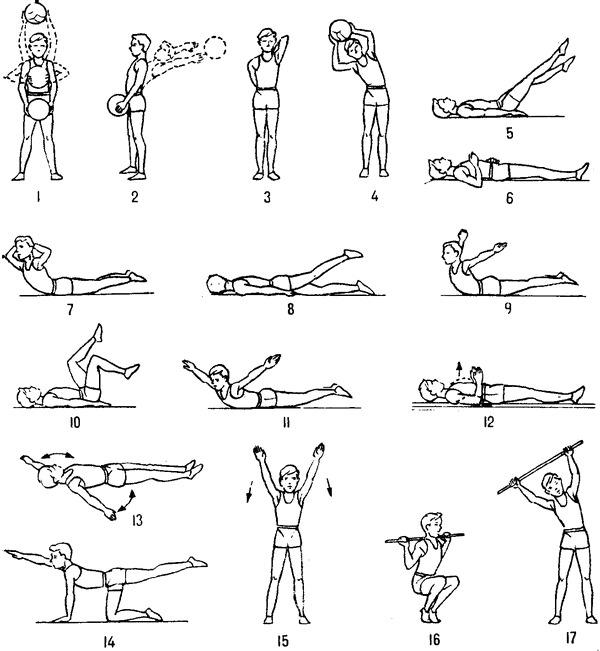 Базовые общеукрепляющие упражнения. Ниже приведены еще несколько упражнений для укрепления мышечного корсетаК основным упражнениям лечебной физкультуры обычно относят следующие:1. Езда на велосипеде. Из положения лежа на спине ноги делают в воздухе круговые движения с воображаемымипедалями.2. Ножницы. Махи прямыми ногами в горизонтальном направлении сперекрещиванием.3. Колобок. Подтягивание согнутых ног в коленях, обхватывание их руками и катание на спине по удобнойтраектории.4. Мост над дорогой. Это упражнение выполняется из положения лежа на спине, при этом ноги должны быть согнуты в коленях, а ступни опираться на пол, руки остаются вдоль туловища. Нужно оторвать от пола таз и стараться прогнуться, поднимая так как можно выше. В этом положении следует задержаться на5 секунд, после чего вернуться в исходную позу.5. Акробат. Выполняется из положения лежа на спине, руки лежат вдоль туловища. Необходимо поднять прямые ноги, стараясь коснуться пола за головойносками.6. Котенок. Прогибы спины вниз и вверх из положения стоя начетвереньках.7. Корзина ягод. Лежа на животе, ребенок обхватывает обеими руками лодыжки ног и старается подтянуться как можно выше до положения, похожего на объемнуюкорзину.8. Пловец. Из положения лежа на животе совершаются махи прямыми руками и ногами в воздухе с имитацией движенийпловца.9. Лодочка. Лежа на животе, ребенок должен постараться оторвать руки и ноги от пола и замереть в воздухе, оставаясь в этом положении как можнодольше.Перечень простых упражнений для стоп при плоскостопии у детей:- Сгибание/разгибание стоп с максимальной амплитудой – махи ногами по часовой стрелке иобратно;- Хождение на носках, пальцы поджимая внутрь, стопы должны переставляться параллельное другдругу;- Ходьба по ребристой поверхности, для этого занятия подойдет бабушкина стиральнаядоска;- Полуприседания, стоя на пальчиках – если у детей дошкольного возраста возникнут трудности с его выполнением, то нужно перенести задачу на более старшийвозраст;- Перекатывание палки вперед-назад при помощи стоп – в положении сидя с упором наноги;- Захват пальцами ног мелких предметов, которые разложены по полу – карандаши, мячики, прищепки, кубики,шнурки.В завершении зарядки пусть дети походят на внутренней/внешней стороны стопы. Длительность занятий со временем увеличивают, повторяют через определение промежутки времени, используют новые корригирующие упражнения из более возрастных категорийЭлементы гимнастики для детей в сидячем положении:- Сгибать и разгибать пальцы наногах;- Поднимать с интенсивностью пятки и носки с пола поочереди;- Выполнять круговые движениястопами;- Тянуть носки вперед иназад;- Разводить пятки в сторону, не отрывая носки отпола;- Захватывать мяч ногами и поднимать на максимальнуювысоту.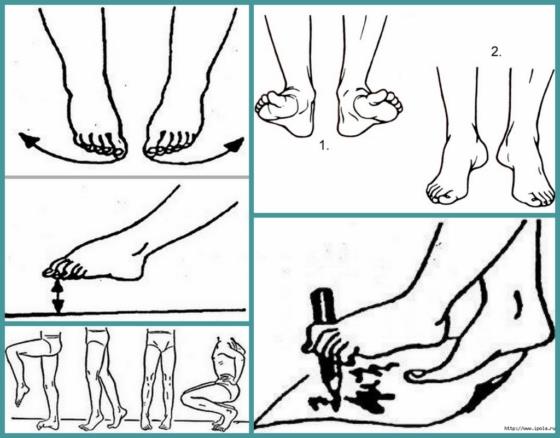 Каждое упражнение делайте не менее 30 секунд, постепенно увеличивая время до 3 минут.К специальным упражнениям при плоскостопии относятся упражнения, способствующие укреплению передней большеберцовой, длинного разгибателя пальцев, длинного разгибателя 1 пальца, коротких мышц стоп, увеличению длины трехглавой мышцы голени, формированию свода стопы. Эффективны упражнения с захватом и перекладыванием мелких и крупных предметов, перекатыванием предметов, ходьба по палке, обручу, ребристой доске, следовой дорожке, ходьба на носках, на пятках, на наружной стороне стопы.Перечень специальных упражнений:Исходное положение лежа на спине.Подошвенное и тыльное сгибание стоп с удержанием в каждом положении по 4-6секунд.Круговые движения ногами «велосипед» с акцентом на движениястопами.Одновременное сжимание пальцев рук и ног в кулаки с последующим растопыриваниемпальцев.Круговые движения стопами внутрь и наружу медленно с максимальнойамплитудой.Захват стопами крупного предмета (мяча, мешка с песком),перекладывание за голову с последующим возвращением в исходное положение.Поочередное и одновременное потягивание пятками по 4-6секунд.Исходное положение лежа на спине, ноги согнуты в коленных, тазобедренных суставах, подошвы стоят на полу. Разведение и сведениепяток.Исходное положение как в п.5. Поочередный и одновременный отрыв пяток от пола с удержанием в течение4-6секунд.Исходное положение как в п.5. Разведение ног с постановкой на носки, сведение с постановкой напятки.Исходное положение сидя на полу. Руки в упоре сзади. Ноги прямые.Поочередный подъем прямых ног с одновременным тыльным сгибанием стоп и удержанием в течение 4-6секунд.Подъем прямой ноги, тыльное сгибание стопы. Сгибание ноги в коленном суставе одновременно с подошвенным сгибанием стопы. Разгибание вколенном суставе, подошвенное сгибание стопы, принятие исходного положенияИсходное положение сидя на полу. Руки в упоре сзади. Ноги согнуты в коленном, тазобедренном суставе, стопы стоят на полу. Разведение и сведениепяток.Исходное положение как в п.3. Захват мелких предметов передсобой,перекладывание по обе стороны от себя с последующим возвращением на место.Исходное положение как в п.3. Захват стопами крупного предмета, выпрямление ног в коленном суставе, возвращение в исходноеположение.Исходное положение как в п.3. Гофрирование стопамиковрика.Исходное положение как в п.3. Катание каждой стопой малого мяча.Исходное положение как в п.3. Катание стопами палки.Исходное положение как в п.3. Разведение ног с постановкой на пятки, сведение с постановкой наноски.Исходное положение стоя.Подъем наноски.Подъем напяткиПолуприседы на носках.Подъем на наружные сводыстоп.Исходное положение стоя, носки вместе, пятки врозь.Полуприседы.Исходное положение стоя на гимнастической палке.Приседы.Ходьба на месте без отрыва пальцев отпола.8. Повороты туловища в стороны без отрыва стоп отпола9. Разведение пяток, исходное положение. Разведение носков, исходноеположение.Упражнения в ходьбе.Ходьба на носках.Ходьба на пятках.Ходьба на наружном краестопыХодьба на носках вполуприседе.Ходьба по гимнастической палке, шведской стенке приставным шагом.Ходьба с высоким подниманием бедра, подошвенным сгибаниемстопы.Ходьба по ребристой доске.10. Ходьба по наклонной плоскости.11. Ходьба по следовой дорожке.Комплекс упражнений дыхательной гимнастики1. Руки выпрямлены над головой, пальцы сплетены - вдох. На вдохе, сгибая и опуская руки мимо лица, груди, живота, наклоняться (ноги прямые) под прямым углом. Медленно выпрямляясь - выдох. (Повторить 4-5 раз.)2. Руки в стороны. На вдохе захлестнуть себя руками, коснувшись пальцами лопаток, на выдохе развести руки. (Повторить 4-5 раз.)3. Руки на поясе. На вдохе медленно и глубоко присесть, на выдохе медленно выпрямиться. (Повторить 4-5 раз.)4. Глубокий вдох. Задержать дыхание и на паузе медленно поднять прямые руки в стороны, соединить ладонями перед грудью, затем за спиной. Опустив руки, выдох. (Повторить 4-5 раз.)5. Глубокий вдох. На паузу - круговые движения руками вперед и назад (по одному движению в каждую сторону). Выдох. (Повторить 4-5 раз.)6. Глубокий вдох. На паузе, поднимаясь на носках, поднять прямые руки через стороны вверх, вернуться в исходное положение. (Повторить 4-5 раз.)7. Глубокий вдох. На паузе медленно присесть и встать. Выдох. (Повторить 4-5 раз.)Упражнения для развития координации.1. Стоя на месте переносить тяжесть тела с одной ноги на другую; расслаблять мышцы тазобедренных суставов. (Повторить 8-10 раз.)2. Стоя на пятках - поднимать носки, стоя на носках - поднимать пятки (Повторить 8-10 раз.)3. Ходьба длинными шагами со взмахами прямых рук. (Повторить 8-10 раз.)4. Ходьба по кругу диаметром 6-7 метров и змейкой (сначала 5-6 шагов по дуге влево, потом столько же вправо.) (Повторить 8-10 раз.)5. Стоя на месте имитация движения руками. (Повторить 8-10 раз.)6. Стоя на месте, переносить тяжесть тела с одной ноги на другую, с упором руками на гимнастическую лесенку. (Повторить 8-10 раз.)Упражнения для развития функции координации и вестибулярного аппарата.1. Прыжком принять положение равновесия на одной ноге с наклоном туловища вперед, в сторону (Повторить 8-10 раз.)2. Прыжок вверх с поворотом на 180 градусов влево, вправо (Повторить 8-10 раз.)3. Прыжок вверх с поворотом на 360 градусов (Повторить 6-8 раз.)4. Передвижение по наклонной скамейке вниз, вверх (Повторить 6-8 раз.)5. Сидя на полу, согнуть ноги в коленях, выпрямляя поднять высоко в "угол", руками взяться за пятки (Повторить 6-8 раз.)6. Стоя на одной ноге, прыжок с поворотом на 180 градусов влево, вправо (Повторить 8-10 раз.) Приземление на ту же ногу.7. Стоя на одной ноге, прыжок с поворотом на 360 градусов влево, вправо (Повторить 8-10 раз.) Приземление на ту же ногу.8. Тоже с поворотом на 180 - 360 градусов влево - вправо с закрытыми глазами. (Повторить 6-8 раз.)Упражнения для развития мелкой моторики рук.- сжимание и разжимание пальцев в кулак правой и левой руками одновременно и поочередно;- сжимание обеими руками мелких резиновых мячей - большим и указательным- большим и средним- большим и безымянным- большим и мизинцем- хлопать в ладони перед собой на уровне груди, лица и над головой;- круговые движения кистями;- руки в замок - круговое движение влево- вправо, вперед - назад;- пальцы в замок. Попеременное разгибание и сгибание пальцев;- сжимание и разжимание пальцев в кулак с разворотом наружу;- держать и передавать между пальцами теннисный шарик.Список используемых источников1. АпаринВ.Е.,ПлатоноваВ.А.,ПоповаТ.П.,ЛФКвкомплексномэтапномлечении, реабилитациии профилактикезаболеванийлегкихудетей.М.Мед.1983.2. БабенковаЕ.А.Какпомочьдетямстатьздоровыми.Методическоепособие.М.:Астрель, 2003.3. Евдокимова Т. А. Справочник по ЛФК, Спб.2003.4. Епифанов В. А. Справочник по ЛФК, М. Мед.1987.5.Зиянгиярова С.С. Программно-методическое обеспечение 3-го урока физической культуры (ЛФК) для учащихся 1 – 5 классов «Специальной (коррекционной) общеобразовательной школы – интерната 8 вида». – П.: КЦФКиЗ, 2010 –66с.6. Иванов С. М., ЛФК при заболеваниях в детском возрасте. М. Мед. 1982год.7. Ковалько В. И. Здоровьесберегающие технологии в начальной школе. 1 – 4 классы.- М.: ВАКО,2004.8. КокосовА.Н.,СтрельцоваЭ.В.ЛФКвреабилитациибольныхсзаболеваниямилегких.-Л. Мед.1987.9. Криворучко Т.С. Особенности физического развития детей подростков. Кишинев1976.10. Ловейко В.Д. ЛФК у детей при дефектах осанки, сколиозах и плоскостопии. - М.: Мед.,1982.11. Ловейко В.Д., Фонарев М.И. ЛФК при заболеваниях позвоночника у детей Л.: Мед.,1988.12. Милюкова И.В., Евдокимова Т.А. Лечебная физкультура, новейший справочник. - М.,2003.13. Никифорова О. А., Федоров А. М. Здоровьесберегающее сопровождение воспитательно- образовательного процесса.-Кемерово, 2003.14. Потапчук А.А., Дидур М.Д., Осанка и физическое развитие детей. - Спб.: Речь,2001.15. Похлебкин В. П. Уроки здоровья : Кн. для учителя: Из опыта работы. – М.:Просвещение,1992.16. Форарев М. И., Справочник по детской ЛФК. - Л.: Мед. 1983год.БУДПеречень учебных действийФормы реализации итехнологииЛичностныепонимать личную ответственность за своидействия;осознавать важность правильной осанки в поддержанииздоровьяЗанятия ЛФК;Выполнение ПТБ;Соблюдение рекомендаций в режимных моментах и повседневной жизниКоммуникативныевступать в контакт и работать в коллективе;использовать принятые ритуалы социального взаимодействиясодноклассниками и учителемобращаться за помощью и принимать помощьслушать и понимать инструкцию к учебному заданию в разных видах деятельности ибытусотрудничать со взрослыми и сверстниками в разных социальных ситуацияхдоброжелательно относиться, сопереживать, конструктивно взаимодействовать слюдьмидоговариваться и изменять свое поведение с учетом поведения других участников спорнойситуацииУчастие в коллективных формах работы на занятии при использованиидиалоговых технологий,в процессе выполнения ОРУ иКРУтехнологии работы в парах и командах.Регулятивныеработать с инвентареморганизовыватьсвое рабочее место (при выполнении КРУ с предметами)принимать цели и произвольно включаться в деятельность, следовать предложенному плану и работать в заданном темпеактивно участвовать в деятельности, контролировать и оценивать своидействиясоотносить свои действия и их результаты с заданными образцами, принимать оценку деятельности, оценивать ее с учетом предложенных критериев, корректироватьсвоюдеятельность с учетом выявленных недочетоворганизация работы спостепенной минимизации пошагового контроля со стороны педагога,обязательная поэтапная и итоговая рефлексиядеятельности учащимися, воспитанниками и педагогом технологии подготовки и уборки оборудования и инвентаря.Индивидуальные формы работы назанятииПознавательныеанализировать и сравнивать действиясобразцомзнать схему тела, ориентироваться с нем;определять причинно-следственные отношения выполняемых действий с сохранением осанки и красотой походки, состояниемздоровья;определять этапы и последовательность предстоящей деятельности, выбирать средства реализациипрограммы;осуществлять классификацию по одному (нескольким)признаку;выполнять комплексы КРУ по инструкции,памятиИндивидуально-дифференцированный подход в разнообразныхвидахЛечебной физкультуры. Упражнения перед зеркалом. Использование видеопродукции.№ТемаКол-во часов1.Упражнения для развития мелкой моторики рук.32.Упражнения для формирования правильной осанки № 123.Упражнения для формирования правильной осанки № 224.Упражнения для формирования правильной осанки № 335.Комплекс упражнений для профилактики плоскостопия № 136.Комплекс упражнений для профилактики плоскостопия № 237.Комплекс упражнений для профилактики плоскостопия № 338.Комплекс упражнений дыхательной гимнастики39.Упражнения для развития координации.310.Упражнения для развития функции координации и вестибулярного аппарата.311.Специальные упражнения для глаз3 12.Упражнения для развития функции координации и вестибулярного аппарата.3Всего 34 часаВсего 34 часаВсего 34 часа№ п/пСодержание упражненийДозировкаМетодические указания1.И.п. - лежа на животе на наклоннойплоскости, ноги закреплены (левая выше), руки согнуты в локтевых суставах, в руках- гимнастическая палка. Активное вытяжение с выпрямлением рук.4-6 разГимнастическую палку удерживать широким хватом2.И.п. - то же, лежа на спине (правая выше), руки вдоль туловища. Сед с глубокимнаклоном.4-6 разТуловище в сторону не отклонять3.И.п. - стоя спиной к гимнастической стенке, хват руками симметричный. Полувис с отведением правой ноги всторону.4-6 раз по10 сСпина прижата к гимнастической стенке4.И.п. - то же, но лицом. Полувис с отведением левой ноги назад и заведением за правую.4-6 раз по10 сТуловище в сторону не отклонять5.И.п. - коленно-кистевое. Чередовать«складку» с отведением левой ноги назад.4-6 разТуловище в сторону не отклонять6.И.п. - лежа на правом боку, левая ногапод углом 90 к туловищу. Отведение левой ноги назад.4-6 разКасаться носком ноги в крайних точках опоры7.И.п. - то же, на левом боку. Отведение правой ноги в сторону.4-6 разКонтролироватьдвижение ноги в одной плоскости с туловищем8.И.п. - лежа на спине, руки вдоль туловища Сгибание левой ноги до угла 90.4-6 разИспользовать отягощение для ноги9.И.п. - лежа на стуле, ноги закреплены (левая выше), руки согнуты в локтевых суставах. «Брасс» руками.4 раза по10 сБольшая амплитуда движений10.И.п. - сидя на гимнастической скамейке, ноги на массажере для стоп. Массаж стоп с отведением рук вперед-вниз (руки в«замке»).4-6 разАктивное вытяжение рукс фиксацией правильной осанки